Hi-Bird Fiber WadReduce your impact on high-volume shoots. Hi-Bird® Fiber Wad’s cellulose wad construction helps minimize plastic left in the field, yet offers the same hard-hitting performance as the original. The loads’ high velocities and specially formulated lead shot produce downrange energy and pattern density that crumple distant birds.Features & BenefitsFiber wad and gas-sealing over-powder wadCellulose-based filler materialHigh-power 12-gauge loads maximize long-range lethality Lead shot is engineered for the optimum blend of hardness and density for even patterns and more downrange energyPerfect for the field or competitionPart No.	Description	UPC	MSRPHVF12HW 5	12GA 2 3/4" 1 1/4OZ 5 1330 FPS HI-BIRD FIBER WAD	6-04544-68877-1	$24.99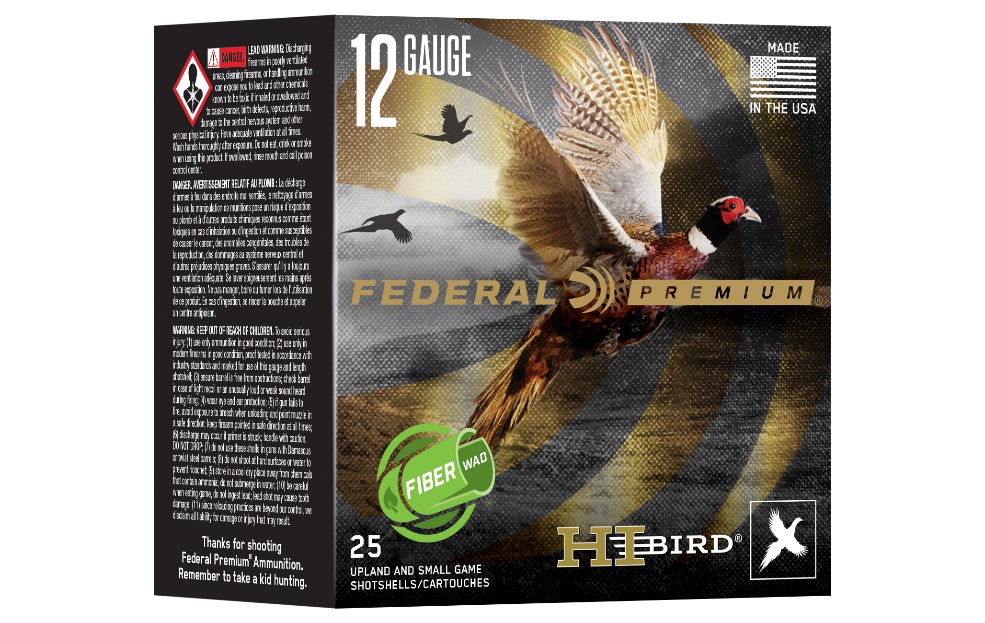 